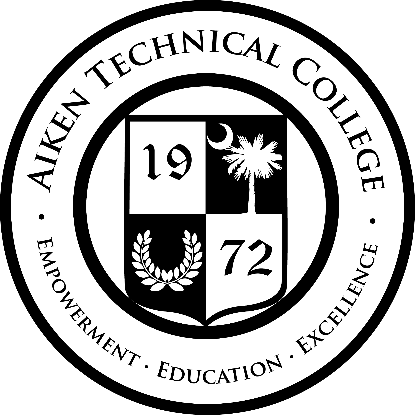 Award Date: July 29, 2021Solicitation Number:			2021-2022-0006Posting Date:				July 6, 2021Opening Date:				July 27, 2021Description:					Strategic Planning Development Awarded to:				Robinson Management Consulting, LLCPurchase Order #:				12143Bid Amount:				$25,000.00____________________Dora Robson, CPPB, NIGP-CPPProcurement Specialist